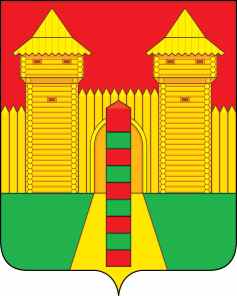 АДМИНИСТРАЦИЯ  МУНИЦИПАЛЬНОГО  ОБРАЗОВАНИЯ «ШУМЯЧСКИЙ   РАЙОН» СМОЛЕНСКОЙ  ОБЛАСТИП О С Т А Н О В Л Е Н И Еот    08.06.2020г.      № 301          п. ШумячиВ соответствии с Земельным кодексом, решением Шумячского районного Совета депутатов от 26.10.2012 № 84 «Об утверждении Положения о регулировании земельных отношений на территории муниципального образования «Шумячский район» Смоленской области», на  основании заявления  А.Г. Померанцева               от 03.06.2020г. б/н. Администрация муниципального образования «Шумячский район» Смоленской областиП О С Т А Н О В Л Я Е Т:                 1. Расторгнуть договор аренды находящегося в государственной собственности земельного участка от 17.03.2015г. № 882, заключенный с Померанцевым Алексеем Георгиевичем на  земельный участок из земель населенных пунктов с кадастровым номером 67:24:0190143:118,  находящийся по адресу: Смоленская область, п. Шумячи, ул. Советская, вблизи д. 147а (далее – Участок),  для использования в целях – для ведения личного подсобного хозяйства, общей площадью 600 (шестьсот) кв.м.2. Отделу экономики и комплексного развития Администрации муниципального образования «Шумячский район» Смоленской области  подготовить:- проект соглашения  о расторжении договора  аренды находящегося в государственной собственности земельного участка от 17.03.2015 г. № 882;-  акт приема-передачи Участка. Глава  муниципального образования «Шумячский район» Смоленской области                                                  А. Н. ВасильевО расторжении договора аренды земельного участка, государственная собственность на который не разграничена  от 17.03.2015 г. № 882